TRADISI MANJAPUIK MARAPULAI DI KENAGARIAN LIMAU MANIS KECAMATAN PAUH KOTA PADANG(TINJAUAN HISTORIS-ANTROPOLOGIS)SKRIPSIDiajukan kepada Fakultas Adab dan Humaniora Sebagai Syarat untuk Mencapai Gelar Sarjana Humaniora pada Jurusan Sejarah Kebudayaan Islam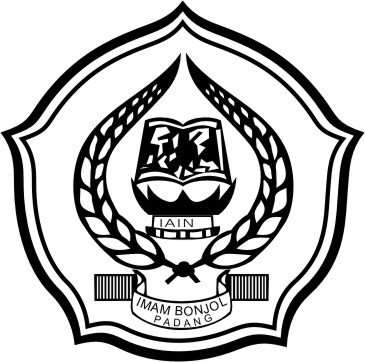 Oleh APRINALDIBP. 111.068JURUSAN SEJARAH KEBUDAYAAN ISLAM  FAKULTAS ADAB DAN HUMANIORAINSTITUT AGAMA ISLAM NEGERI (IAIN)IMAM BONJOL PADANG1437 H / 2015 M